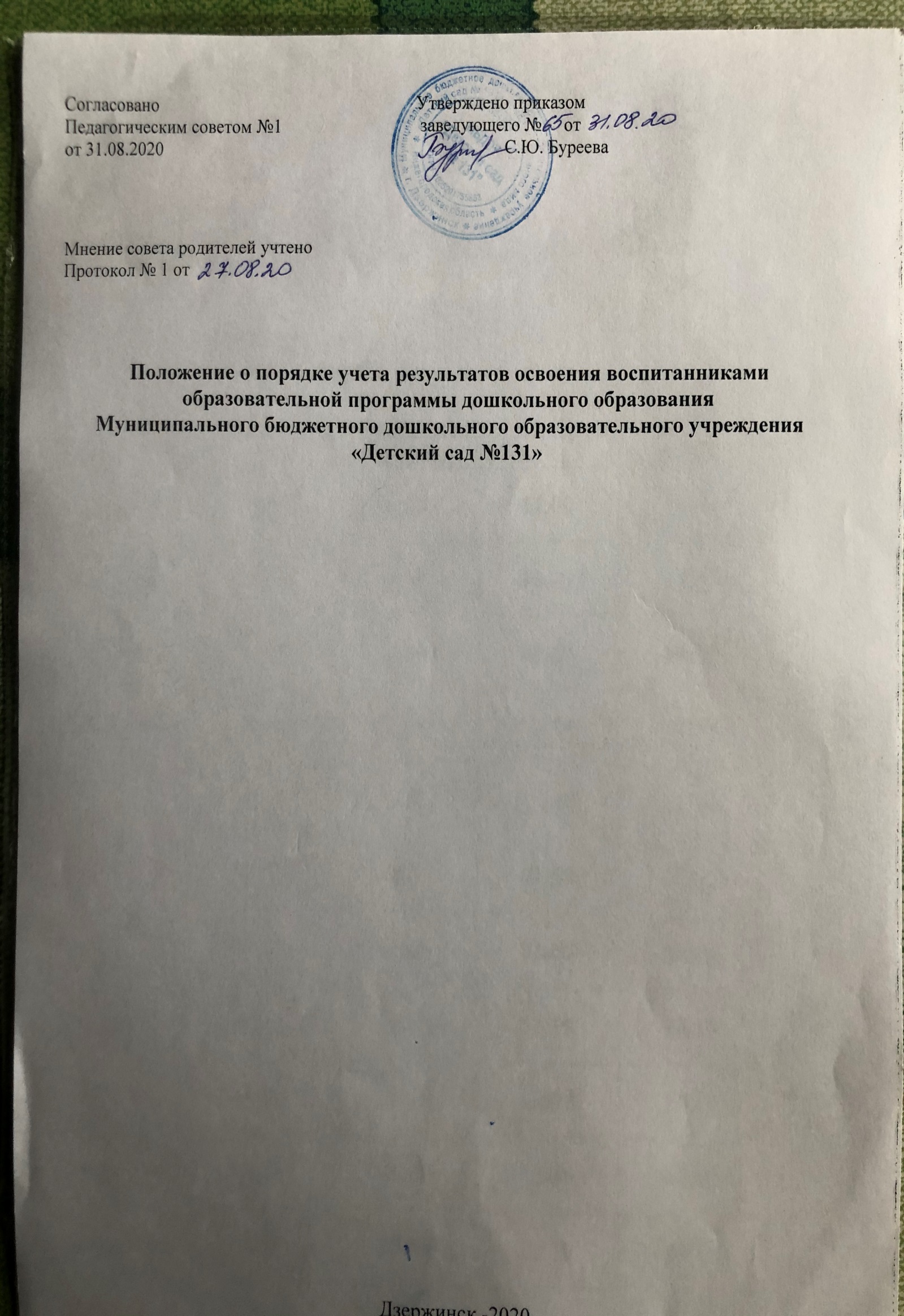 Общие положения1.1. Положение о порядке учета результатов освоения  воспитанниками Образовательной программы дошкольного образования (далее – Положение_ разработано на основании Федерального закона Российской Федерации от 29.12.2012 № 273 – ФЗ «Об образовании в Российской Федерации», в соответствии с Федеральным государственным образовательным стандартом дошкольного образования, утвержденным приказом Министерства образования и науки РФ от 17.10.2013 № 1155, Основной образовательной программой дошкольного образования (далее Образовательная программа дошкольного образования)1.2. Положение определяет порядок индивидуального учета результатов освоения воспитанниками Образовательной программы.1.3. В соответствии с п.4.3. Федерального государственного образовательного стандарта дошкольного образования освоение Образовательной программы не сопровождается проведением промежуточной и итоговой аттестацииФорма и периодичность работы по учету результатов освоения воспитанниками Образовательной программы2.1. Реализация Образовательной программы дошкольного образования предполагает оценку индивидуального развития ребенка, которая проводится в форме педагогической диагностики.2.2. Педагогическая диагностика проводится в ходе наблюдений за деятельностью детей в спонтанной и специально-организованной деятельности. - коммуникативная деятельность со сверстниками и взрослыми;- игровая деятельность- познавательная деятельности- художественная деятельность- физическая активностьРезультаты наблюдения воспитатели получают в естественной среде (в игровых ситуациях, в ходе режимных моментов, на занятиях)2.3. Для оценки индивидуального развития воспитанников используются следующие методы: наблюдение, анализ продуктов детской деятельности, создание проблемных ситуаций, беседы, опросы, другие диагностические ситуации2.4. Результаты педагогической диагностики используются в работе Организации для решения следующих образовательных задач: – индивидуализации образования; – оптимизации работы с группой детей. 2.5. Периодичность педагогической диагностики определена Образовательной программой и проводится 2 раза в течение  учебного года (3-4 неделя октябрь,3-4 неделя апрель), в группах компенсирующей направленности: 1 год обучения (3-4 неделя сентября), 2 год обучения (1-2 неделя сентября)Порядок и проведение педагогической диагностики3.1. Педагогическая диагностика проводится во всех возрастных группах Организации силами воспитателей группы, музыкального руководителя, инструктора по физической культуре.3.2. Оформление результатов педагогической диагностики производится путем заполнения Карт индивидуального развития ребенка (Приложение №1).3.3 Карты индивидуального развития ребенка включают сбор информации, осуществляемый по стандартному набору показателей с помощью стандартных процедур, и на выходе дает оценку ситуаций и состояния объектов так же в стандартной форме3.4. Знания, умения и навыки воспитанников оцениваются по Показателями, обозначенным условными знаками:С – знания умения и навыки освоены (четкие, содержательные системные)СФ – знания, умения и навыки находятся на стадии формирования (отрывочные, фрагментарные)НФ - знания, умения и навыки не сформированы (не оформлены)75 – 100 % показателей С – Образовательная программа освоена75 – 85 % - показателей С – СФ – Образовательная программа частично освоенаБолее 50 % показателей НФ – Образовательная программа не освоена3.5. Подведение итогов: по каждой образовательной области определяется степень ее освоения. Из показателей по каждой образовательной области складывается вывод об освоении Основной образовательной программы дошкольного образования в целом.3.6. Оформление результатов проводится в течение десяти рабочих дней после окончания периода проведения педагогической диагностики.3.7. Результаты диагностики используются педагогами Учреждения для построения индивидуального образовательного маршрута воспитанника (Приложение № 2), а также оптимизации работы с группой детей.3.8. Обобщенные результаты выносятся на заседание Педагогического совета для определения направлений оптимизации педагогического процесса в группе и Организации4. Заключительные положения4.1. Настоящее Положение действует до принятия нового.4.2. Изменения в настоящее Положение могут вноситься Учреждением в виде изменений и дополнений в настоящее Положение.4.3. Положение публикуется на сайте образовательного учреждения.4.4. Положение прошнуровывается, пронумеровывается.Показатели освоения образовательной программы МБДОУ «Детский сад № 131» (2 – 3 года)Учебный год _________________________________________________________Возрастная группа ____________________________________________________Образовательная область «Социально – коммуникативное развитие»Образовательная область «Познавательное развитие»Образовательная область «Речевое развитие»Образовательная область «Художественно – эстетическое развитие»Образовательная область «Художественно – эстетическое развитие» (Музыкальное развитие)Образовательная область «Физическое развитие»Показатели освоения образовательной программы МБДОУ «Детский сад № 131» (3 - 4 года)Учебный год _________________________________________________________Возрастная группа ____________________________________________________Образовательная область «Социально – коммуникативное развитие»Образовательная область «Познавательное развитие»Образовательная область «Речевое развитие»Образовательная область «Художественно – эстетическое развитие»Образовательная область «Художественно – эстетическое развитие» (Музыкальное развитие)Образовательная область «Физическое развитие»Образовательная область «Художественно-эстетическое  развитие»КонструированиеПоказатели освоения образовательной программы МБДОУ «Детский сад № 131» (4 – 5 лет)Учебный год _________________________________________________________Возрастная группа ____________________________________________________Образовательная область «Социально – коммуникативное развитие»Образовательная область «Познавательное развитие»Образовательная область «Речевое развитие»Образовательная область «Художественно – эстетическое развитие»Образовательная область «Художественно – эстетическое развитие» (Музыкальное развитие) Образовательная область «Физическое развитие»Образовательная область «Художественно-эстетическое развитие»КонструированиеПоказатели освоения образовательной программы МБДОУ «Детский сад № 131» (5 – 6 лет)Учебный год _________________________________________________________Возрастная группа ____________________________________________________Образовательная область «Социально – коммуникативное развитие»Образовательная область «Познавательное развитие»Образовательная область «Речевое развитие»Образовательная область «Художественно – эстетическое развитие»Образовательная область «Художественно – эстетическое развитие» (Музыкальное развитие)Образовательная область «Физическое развитие»Образовательная область «Познавательное развитие»Конструирование и художественный трудПоказатели освоения образовательной программы МБДОУ «Детский сад № 131» (6 – 7 лет)Учебный год _________________________________________________________Возрастная группа ____________________________________________________Образовательная область «Социально – коммуникативное развитие»Образовательная область «Познавательное развитие»Образовательная область «Речевое развитие»Образовательная область «Художественно – эстетическое развитие»Образовательная область «Художественно – эстетическое развитие»Образовательная область «Физическое развитие»Образовательная область «Художественно- эстетическое  развитие»Конструирование и художественный трудПриложение № 2Индивидуальный образовательный маршрут воспитанникаВозрастная группа: Ребенок____________________________________________________________Воспитатель________________________________________________________направление развития /(раздел программы)показателиначало годаконец годасредний показательНравственное воспитание, формирование личности ребенка, развитие общенияНравственное воспитаниеОтрицательно относится к грубости, жадности, умеет играть не ссорясь, помогать сверстникам и вместе радоваться успехам; Имеет представления, что хорошо и что плохо;Развитие социального и эмоционального интеллектаЭмоционально отзывчив, проявляет заботу о товарище, умеет пожалеть и посочувствовать;Развитие общения Проявляет чувство симпатии к сверстникам; Доброжелательно относится к сверстникам.Формирование личности ребенка Уверен в том, что взрослые проявляют заботу о нем, любят его; Проявляет самостоятельность (в попытках собрать пирамидку, есть ложкой и т.д.). целенаправленность и саморегуляцию собственных действий.Усвоение общепринятых норм поведения Умеет спокойно вести себя в помещении и на улице: не шуметь, не бегать, выполнять просьбы взрослого; Не перебивает говорящего взрослого, умеет ждать, если взрослый занят; Имеет элементарные навыки вежливого общения, умеет здороваться, прощаться, обращаться с просьбой спокойноРазвитие игровой деятельности Проявляет интерес к игровым действиям сверстников;Выполняет несколько действий с одним предметом и переносит знакомые действия с одного объекта на другой; Выполняет с помощью взрослого несколько игровых действий, объединенных сюжетной канвой; Самостоятельно подбирает игрушки и атрибуты для игры, использует предметы-заместители; Проявляет начальные навыки ролевого поведения; Связывает сюжетные действия с ролью;Формирование позитивных установок к труду и творчествуРазвитие навыков самообслуживания.Умеет самостоятельно пить из чашки, правильно держать ложку; Умеет одеваться и раздеваться в определенном порядке; Аккуратно складывает снятую одежду.Приобщение к доступной трудовой деятельностиВыполняет простейшие трудовые действия: совместно со взрослым расставляет хлебницы, салфетницы, ложки и т.д.; Поддерживает порядок в игровой комнате, по окончании игр расставляет игровой материал по местам; Проявляет интерес к деятельности взрослых. Называет некоторые трудовые действия взрослых.Формирование основ безопасностиБезопасное поведение в природеЗнаком с элементарными правилами безопасного поведения в природе (не подходить к незнакомым животным, не гладить их, не рвать не брать в рот растения и т.д.); Безопасность на дорогахБезопасность собственной жизнедеятельностиИмеет первичные представления о машинах, улице, дороге; Знаком с некоторыми видами транспортных средств. Знаком с предметным миром и правилами безопасного обращения с предметами;  Знаком с понятиями: «нельзя», «можно», «опасно»;Знает правила безопасного поведения в играх с песком и водой.итоговый показательитоговый показательнаправление развития /(раздел программы)показателиначало годаконец годасредний показательФормирование элементарных математических представлений Количество.Формирует группы однородных предметов. Различает количество предметов (один- много);Величина.Различает предметы контрастных размеров, обозначает их в речи (большой дом, маленький дом);Форма.Различает предметы по форме и называет их (кубик, кирпичик, шар и т.д.);Ориентировка в пространстве.Ориентируется в частях собственного тела; -Двигается за воспитателем в определенном направлении Развитие познавательно- исследовательской деятельностиРазвитие познавательных действийЗнаком с обобщенными способами исследования разных объектов окружающей жизни;  Включается в совместные с взрослыми практические познавательные действия экспериментального характераСенсорное развитиеУмеет обследовать предметы выделяя их цвет, величину, форму; Включает движения рук по предмету в процессе знакомства с ним;Ознакомление с предметным окружением Проявляет интерес к предметам ближайшего окружения: игрушки, посуда, одежда, обувь, транспорт; Называет цвет, величину предметов, группирует их по способу использования; Действует с предметами, устанавливает сходства и различия между предметами, имеющими одинаковое название.Ознакомление с социальным миром Образ Я.Имеет представления о себе, об изменении своего социального статуса в связи с началом посещения детского сада; Называет свое имя;Первичные представления о сферах человеческой деятельности - Узнает и называет некоторые трудовые действия (помощник воспитателя моет посуду, убирает комнату). Родная страна.Знает название города, в котором они живет;Ознакомление с миром природы Знаком с доступными явлениями природы; Узнает в натуре, на картинках и в игрушках кошку, собаку, корову, курицу и т. д.; Устанавливает простейшие связи между объектами и явлениями природного мира; Знаком с животными и растениями ближайшего окружения; Различает по внешнему виду овощи и фрукты;Проявляет бережное отношение к животным; Наблюдает изменения в природе в разные сезоны.итоговый показатель:итоговый показатель:направление развития /(раздел программы)показателиначало годаконец годасредний показательРазвивающая речевая средаВыполняет разнообразные поручения с общением со сверстниками и взрослыми;Самостоятельно рассматривает картинки, книги, игрушки, использует наглядный материал для общения с воспитателем и другими детьми; Показывает на картинках состояние людей и животных; без наглядного сопровожденияФормирование словаряПонимает речь взрослых без наглядного сопровождения. По словесному указанию находит предметы по названию, размеру, цвету; В словаре ребенка:   - существительные, обозначающие названия игрушек, предметов; -  глаголы, обозначающие трудовые действия; - прилагательные, обозначающие цвет, величину, вкус; - наречия (близко, высоко, низко и т.д.); Звуковая культура речиОтчетливо произносит изолированные гласные, согласные звуки (кроме свистящих, шипящих и сонорных); Воспроизводит звукоподражания, слова и несложные фразы из 2-4 слов; Умеет пользоваться (по подражанию) высотой и силой голоса;Грамматический строй речиСогласовывает существительные и местоимения с глаголами, употребляет глаголы в будущем и прошедшем времени, изменяет их по лицам, использует в речи предлоги; Употребляет фразы из 2- 4 слов;Связная речьОтвечает на вопросы; Рассказывает об изображенном на картинке предмете или игрушке, о событии из личного опыта; Во время инсценировок повторяет фразы; Слушает небольшие рассказыПриобщение к художественной литературеСлушает народные сказки и авторские произведения; Договаривает слова, фразы при чтении знакомых стихов; Играет в хорошо знакомую сказку; Рассматривает рисунки в книгах. итоговый показательитоговый показательнаправление развития /(раздел программы)показателиначало годаконец годасредний показательПриобщение к искусствуПроявляет отзывчивость на музыку и пение, на доступные пониманию произведения изобразительного искусства, литературы; Знаком с народными игрушками: дымковской, богородской, матрешкой, ванькой- встанькой и другими, соответствующими возрасту;Изобразительная деятельность РисованиеИзображает знакомые предметы; Умеет следить за движением карандаша по бумаге; Различает цвета карандашей, фломастеров, правильно называет их;Умеет рисовать разные линии, пересекает их уподобляя предметам: ленточкам, платочкам, дорожкам и т.дЛепка Знаком с пластилином, аккуратно пользуется ими; Умеет лепить палочки и колбаски, раскатывая комок пластилина между ладонями прямыми движениями; Умеет раскатывать комок пластилина круговыми движениями для получения предметов круглой формыКонструктивно - модельная деятельность Знаком с деталями (кубик, кирпичик, призма, пластина), с вариантами расположения строительных форм на плоскости; Сооружает элементарные постройки по образцу;Знаком с простейшими пластмассовыми конструкторами; Совместно со взрослым конструирует башенки, домики, машины.итоговый показательитоговый показательнаправление развития /(раздел программы)показателиначало годаконец годасредний показательМузыкальная деятельность МРДСформированы основные движения (ходьба, бег, прыжки);Знаком с элементами плясовых движений; Умеет соотносить движение с музыкойПодпеваниеАктивно подпевает;  Проявляет эмоциональную отзывчивость на музыку различного характера; Выполняют движения в соответствии с текстом песен Пляски, игры. Проявляет активность в играх, плясках; Имеет чувство ритма; Сформированы элементарные плясовые навыки; Развита координация движений в соответствии с возрастомРазвитие игровой деятельности (театрализованные игры)Проявляет интерес к театрализованной игре путем общения с персонажем, расширения контактов со взрослым;  Отзывается на игры- действия со звуками подражает движениям животных и птиц под музыку, под звучащее слово; Проявляет самостоятельность. Активность в игре с персонажами- игрушками;итоговый показательитоговый показательнаправление развития /(раздел программы)показателиначало годаконец годасредний показательФормирование начальных представлений о здоровом образе жизниСтановление ценностей здорового образа жизниОриентируется в частях собственного тела;  Имеет представления о значении каждого органа для нормальной жизнедеятельности человека;Моет руки по мере загрязнения и перед едой, насухо вытирает лицо и руки личным полотенцем; Приводит себя в порядок, пользуется индивидуальными предметами;Физическая культура Обеспечение гармоничного физического развитияИспытывает потребность в ежедневной двигательной деятельности; Умеет ходить и бегать, не мешая друг другу, и не наталкиваясь друг на друга, с согласованными, свободными движениями рук и ног; Умеет ползать, лазать, разнообразно действовать с мячом; Прыгает на двух ногах на месте, с продвижением вперед, в длину с места, отталкиваясь двумя ногами;Начальные представления о некоторых видах спортаИмеет начальные представления о некоторых видах спорта; Умеет играть в игры и выполнять упражнения, способствующие совершенствованию основных движений; Передает простейшие действия некоторых персонажей итоговый показательитоговый показательнаправление развития /(раздел программы)показателиначало годаконец годасредний показательНравственное воспитание, формирование личности ребенка, развитие общенияНравственное воспитаниеИмеет элементарные представления о том, что хорошо, плохо; Правильно оценивает хорошие и плохие поступки. Развитие социального и эмоционального интеллекта Эмоционально отзывчив, проявляет попытки пожалеть сверстника, обнять его, помочь; Внимательно и заботливо относится к окружающим. Развитие общения Проявляет доброжелательное отношение к сверстникам, умеет делиться с товарищем; Умеет жить дружно, вместе пользоваться игрушками и книгами, помогать сверстникамФормирование личности ребенка Проявляет целенаправленность и саморегуляцию собственных действий; Стремится к самостоятельности, обращается к знакомому взрослому или сверстнику; Умеет самостоятельно находить себе интересное занятие.Усвоение общепринятых норм поведенияОрганизованно ведет себя в детском саду, дома, на улице; Общается спокойно, без крика; Умеет здороваться, прощаться, благодарить за помощь.Развитие игровой деятельности (сюжетно-ролевые игры)Умеет выбирать роль; Выполняет в игре с игрушками несколько взаимосвязанных действий; Взаимодействует в сюжетах с двумя действующими лицами; В индивидуальных играх с игрушками-заместителями исполняет роль за себя и за игрушку; Самостоятельно подбирает атрибуты для той или иной роли;Дополняет игровую обстановку недостающими предметами, игрушками;Использует в играх строительный материал, простейшие деревянные и пластмассовые конструкторы, природный материал; Взаимодействуют друг с другом в непродолжительной совместной игреРебенок в семье и обществеСемьяУважительно относится и имеет чувство принадлежности к своей семье; Имеет представления о членах семьи; Заботится о близких людях, испытывает чувство благодарности к родителям и близким за их любовь и заботу.Детский садПроявляет положительное отношение к детскому саду, обращает внимание на красоту оформления групповой комнаты, раздевалки; Знаком с оформлением и оборудованием участка; Свободно ориентируется в помещениях и на участке детского сада; Стремится поддерживать чистоту и порядок в группе, бережно относится к игрушкам, книгам, личным вещам;Формирование позитивных установок к труду и творчествуРазвитие навыков самообслуживания.Умеет правильно пользоваться столовой и чайной ложками, вилкой, салфеткой; Умеет самостоятельно одеваться и раздеваться в определенной последовательности; Умеет замечать непорядок в одежде и устранять его при небольшой помощи взрослых.Приобщение к доступной трудовой деятельностиСамостоятельно выполняет элементарные поручения: готовит материалы к занятиям, после игры убирает на место игрушки, строительный материал, книги; Соблюдает порядок и чистоту в помещении и на участке детского сада; Имеет необходимые умения при дежурстве по столовой; Проявляет желание участвовать в уходе за растениями в уголке природы; Уважительно и бережно относится к результатам своего труда, труда и творчества сверстников; Имеет представление о личностных и деловых качествах человека, которые помогают ему трудиться; Положительно относится к труду взрослых; Оказывает помощь взрослым, бережно относится к результатам их труда.Формирование основ безопасностиБезопасное поведение в природеИмеет представления о простейших взаимосвязях в живой и неживой природе;Знаком с правилами поведения в природе Безопасность на дорогахЗнаком с правилами дорожного движения; Различает проезжую часть дороги, тротуар, понимает значение зеленого, желтого и красного сигналов светофораИмеет первичные представления о безопасном поведении на дорогах; Знаком с работой водителяБезопасность собственной жизнедеятельностиЗнаком с источниками опасности дома;  Имеет навыки безопасного передвижения в помещении ;В играх с мелкими предметами соблюдает правила; Умеет обращаться за помощью к взрослым; Знает правила безопасного поведения в играх с песком, водой, снегомитоговый показательитоговый показательнаправление развития /(раздел программы)показателиначало годаконец годасредний показательФормирование элементарных математических представленийКоличество.Различает общий признак предметов группы (мячи все круглые и т.д.); Составляет группы из однородных предметов выделяя отдельные предметы, различает понятия «много», «один», «по- одному», понимает вопрос «сколько?», отвечает словами «один», «много»;Сравнивает две равные (неравные) группы предметов на основе сопоставления элементов, знаком с приемами «наложения» и «приложения» одной группы предметов к другой;Устанавливает равенство неравных групп предметов путем добавления или убавления одного предмета;Величина.Сравнивает предметы контрастных и одинаковых размеров по заданному признаку величины, пользуясь приемами наложения и приложения; Форма.Знаком с геометрическими фигурами: кругом, квадратом, треугольником, обследует форму этих фигур; Ориентировка в пространстве.Ориентируется в расположении частей своего тела, различает пространственные направления «от себя»: «вверху», «внизу», «справа», «слева»; Ориентировка во времени.Ориентируется в контрастных частях суток: «утро», «вечер», «день», «ночь».Развитие познавательно- исследовательской деятельностиРазвитие познавательных действийУмеет исследовать предметы с помощью сенсорных эталонов, перцептивных действий; Включается в совместные с взрослыми практические познавательные действия экспериментального характера, в процессе которых выделяются ранее скрытые свойства изучаемого объекта; Выполняет действия по алгоритму в соответствии с задачей, использует действия моделирующего характера;Сенсорное развитиеЗнаком с цветом, формой, величиной, осязаемыми свойствами предметов, воспринимает звучание различных музыкальных инструментов, родной речи; Выделяет цвет, форму, величину как особые свойства предметов; -Группирует однородные предметы по нескольким сенсорным признакам: величине, форме, цвету; Устанавливает тождества и различия предметов по их свойствам: величине, форме, цветы; Называет формы: круглая, треугольная, прямоугольная, квадратная.Ознакомление с предметным окружением Вычленяет некоторые особенности предметов домашнего, устанавливает связи между строением и функцией; Имеет представления о свойствах материала, группирует и классифицирует хорошо знакомые предметы; Имеет представление, что одни предметы сделаны человеком, другие созданы природой.Ознакомление с социальным миромОбраз Я.Имеет представление о себе;  Имеет представления о прошлом;Называет свое имя и возрастПервичные представления о сферах человеческой деятельности (знакомство с профессиями).Первичные представления о сферах человеческой деятельности (знакомство с профессиями). Знает профессии: воспитатель, врач, музыкальный руководитель, повар, шофер, имеет представления о трудовых действиях. Родная страна.Проявляет интерес к малой родине и первичные представления о ней; Знает название города, в котором они живет; Знаком с ближайшим окружением: дом, улица, поликлиника, парикмахерская;Ознакомление с миром природы Знаком с домашними животными и их детенышами, особенностями их поведения и питания; Знаком с аквариумными рыбками и декоративными птицами; Имеет представления о диких животных, знаком с некоторыми экзотическими животными; Имеет представления о насекомых;Имеет представления об овощах, фруктах, ягодах, как растущих в данной местности, так и экзотических; Имеет представления о садовых и огородных растениях, об основных дикорастущих растениях данной местности; Имеет представления о комнатных растениях, о необходимости земли, воды и воздуха для растений; Знаком с характерными особенностями времен года и изменениями, которые происходят в связи с этим в жизни и деятельности взрослых и детей; Имеет представления о свойствах воды, песка, снега;Понимает простейшие взаимосвязи в природе и делает простейшие обобщения; Знаком с правилами поведения в природеитоговый показатель:итоговый показатель:направление развития /(раздел программы)показателиначало годаконец годасредний показательРазвивающая речевая средаВ общении со взрослыми использует в речи образцы обращения ко взрослым; Посредством речи взаимодействует и налаживает контакты с другими детьми;Самостоятельно рассматривает картинки, книги, наборы предметов для развития инициативной речи; Слушает рассказы воспитателя о забавных случаях из жизни;Формирование словаряУмеет различать и называть детали и части предметов, качество, особенности поверхности, некоторые материалы и их свойства, местоположение;  Понимает обобщающие слова; Называет части суток, домашних животных и их детенышей, овощи и фрукты;Звуковая культура речиВнятно произносит в словах гласные звуки, и некоторые согласные звуки: п-б-т-д- к-г, ф-в, т-с-зц; Отчетливо произносит слова и короткие фразы, говорит спокойно, с естественными интонациями;Грамматический строй речи Согласовывает прилагательные с существительными в роде, числе, падеже; Употребляет существительные с предлогами; Употребляет имена существительные единственного и множественного числа, форму множественного числа существительных в родительном падеже; Получает распространенные предложения из нераспространенных путем введения в них определений, дополнений, обстоятельств;Связная речьУмеет вести диалог с педагогом: слушать и понимать заданный вопрос, понятно отвечать на него, говорить в нормальном темпе, не перебивая говорящего взрослого; Говорит «спасибо», «пожалуйста», «до свидания», «спокойной ночи» и т.д.; - Делится впечатлениями с воспитателем и родителями;Приобщение к художественной литературеСлушает новые литературные произведения, сопереживает героям произведения; С помощью воспитателя инсценирует и драматизирует отрывки из сказок; Читает наизусть потешки и небольшие стихотворения; Проявляет интерес к книгам.итоговый показательитоговый показательнаправление развития /(раздел программы)показателиначало годаконец годасредний показательПриобщение к искусствуЭмоционально откликается на литературные, музыкальные произведения, красоту окружающего мира, произведения народного и профессионального искусства; Знаком с элементарными средствами выразительности в разных видах искусств.Изобразительная деятельность  РисованиеУмеет создавать индивидуальные и коллективные композиции в рисунке, лепке, аппликации; Умеет правильно держать карандаш, фломастер, кисточку не напрягая мышц и не сжимая сильно пальцы; Умеет набирать краску на кисть, осушать кисть о салфетку; Знаком с оттенками; Умеет украшать дымковской росписью силуэты игрушек, вырезанные воспитателем; Изображает предметы разной формы  и предметы, состоящие из комбинаций разных форм и линий; Создает несложные сюжетные композиции, располагает изображение по всему листу;Лепка Умеет раскатывать комочки глины прямыми и круговыми движениями, соединяет концы получившейся палочки, сплющивает шар, сминая его ладонями; Создает предметы из 2-3 частей, соединяя их путем прижимания друг к другуАппликация Проявляет интерес к аппликации; Умеет предварительно выкладывать готовые детали на листе бумаги составляя изображение и аккуратно наклеивать их; Создает в аппликации на бумаге разной формы предметные и декоративные композиции из геометрических форм и природных материалов, чередуя их по цвету и форме. Народное декоративно-прикладное искусствоУкрашает дымковскими узорами силуэты игрушек, вырезанных воспитателем и разных предметовКонструктивно - модельная деятельность Умеет различать называть и использовать основные строительные детали; Сооружает новые постройки используя полученные ранее умения; Умеет располагать кирпичики, пластины вертикально, ставить их плотно друг к другу на определенном расстоянии; Изменяет постройки двумя способами: заменяя одни детали другими или надстраивая их в высоту, длину; Умеет обыгрывать постройки.итоговый показательитоговый показательнаправление развития /(раздел программы)показателиначало годаконец годасредний показательМузыкальная деятельность Музыкально-ритмические движенияВыполняет движения по показу педагога; Ориентируется в пространстве;  Выполняет простейшие маховые движения руками по показу педагога; Легко бегает на носочках, выполняет полуприседания, «пружинку»; Марширует, останавливается с концом музыки; Умеет неторопливо, спокойно кружиться; Выполняет притопы; Умеет менять движения со сменой частей музыки и со сменой динамики; Умеет различать контрастную музыку и выполнять движения ей соответствующие; Умеет выполнять образные движения  Развитие чувства ритма.МузицированиеУмеет выполнять ритмичные хлопки в ладоши и по коленям; Умеет различать понятия тихо и громко, выполнять разные движения в соответствии с динамикой музыкального произведения; Умеет играть на музыкальном инструменте, одновременно называя игрушку или имя; Умеет различать долгие и короткие звуки; Умеет проговаривать, прохлопывать и проигрывать на музыкальных инструментах простейшие ритмические формулы; Правильно извлекает звуки из простейших инструментовСлушание музыкиРазличает музыкальные произведения по характеру; Умеет определять характер музыки простейшими словами; Умеет различать двухчастную форму; Эмоционально откликается на музыку; Умеет выполнять простейшие манипуляции с игрушками под музыкальное сопровождение; Умеет узнавать музыкальное произведение; Различает жанры: марш, плясовая, колыбельнаяПляски, игры, хороводыИзменяет движения со сменой частей музыки; Запоминает и выполняет простейшие танцевальные движения; Исполняет солирующие роли; Исполняет пляски по показу педагога; Передает в движении игровые образыРаспевание, пениеРеагирует на звучание музыки и эмоционально на нее откликается; Передает в интонации характер песен; Поет а-капелла, соло; Узнает песни по фрагменту; Проговаривает текст с различными интонациями; Владеет звукоподражаниемРазвитие игровой деятельности (театрализованные игры)Имитирует характерные действия персонажей; Передает эмоциональное состояние человека; Знаком с приемами вождения настольных кукол; Действует с элементами костюмов и атрибутами как внешними символами роли; Импровизирует на несложные сюжеты песен, сказок, выступает перед куклами и сверстниками, обустраивая место для выступления; Участвует в беседах о театреитоговый показательитоговый показательнаправление развития /(раздел программы)показателиначало годаконец годасредний показательФормирование начальных представлений о здоровом образе жизниСтановление ценностей здорового образа жизниУмеет различать и называть органы чувств, имеет представление об их роли в организме и о том, как их беречь и ухаживать за ними;  Имеет представления о полезной и вредной пище; об овощах и фруктах, молочных продуктах, полезных для здоровья человека; Имеет представление о том, что зарядка, игры, физические упражнения вызывают хорошее настроение; с помощью сна восстанавливаются силы; Знаком с упражнениями, укрепляющими различные органы и системы организма. Имеет представление о необходимости закаливания; Имеет представления о ценности здоровья, формировать желание вести здоровый образ жизни; Бережно относится к своему телу, своему здоровью, здоровью других детей; Умеет сообщать о самочувствии взрослым, избегать ситуаций, приносящих вред здоровью, осознавать необходимость лечения;Воспитание культурно- гигиенических навыковИспытывает потребность в соблюдении навыков гигиены и опрятности в повседневной жизни; Соблюдает навыки поведения во время еды, умывания;Следит за своим внешним видом, правильно пользуется мылом, аккуратно моет руки, лицо, уши, насухо вытирается после умывания, вешает полотенце на место, пользуется расческой и носовым платком; Соблюдает элементарные навыки поведения за столом: правильно пользуется столовой и чайной ложками, вилкой, салфеткой, не крошит хлеб, пережевывает пищу с закрытым ртом, не разговаривает;Физическая культура Обеспечение гармоничного физического развитияХодит и бегает свободно, не шаркая ногами, не опуская головы, сохраняя перекрестную координацию движений рук и ног; Строится в колонну по одному, шеренгу, круг, находит свое место при построениях; Энергично отталкивается двумя ногами и правильно приземляется в прыжках с высоты, на месте, с продвижением вперед; Принимает правильное исходное положение в прыжках в длину и высоту с места; Принимает правильное исходное положение в метании мешочков с песком, мячей диаметром 1520 см;Энергично отталкивает мячи при катании, бросании; Ловит мяч двумя руками одновременно: Лазает по гимнастической лестнице, ползает; Сохраняет правильную осанку в положениях сидя, стоя, в движении, при выполнении упражнений в равновесииНачальные представления о некоторых видах спортаЗнаком с некоторыми видами спорта; Реагирует на сигналы «беги», «лови», «стой» и др., выполняет правила в подвижных играх; проявляет самостоятельность и творчество при выполнении физических упражнений, в подвижных играх; Играет самостоятельно с каталками, автомобилями, тележками, велосипедами, мячами, шарами.итоговый показательитоговый показательнаправление развития /(раздел программы)показателиначало годаконец годасредний показательХудожественно-эстетическое развитие - конструирование-умеет выделять части постройки, рассказать из каких деталей построена каждая часть, называя детали строительного набора: кубик, кирпичик, пластина, призма.Художественно-эстетическое развитие - конструирование-овладел элементарными конструкторскими навыками: приставлять, прикладывать, делать простые перекрытия, обстраивать плоскостные модели, огораживать небольшие пространства деталями, чередуя их,  устанавливая на разные грани, плотно друг к другу и на определенном расстоянии;Художественно-эстетическое развитие - конструированиесоздает постройки с внутренним свободным пространством (будка, сарай, домик);Художественно-эстетическое развитие - конструированиеизменяет постройки способом надстравания (в высоту, длину, ширину), заменяет детали;Художественно-эстетическое развитие - конструирование-развиты элементарные навыки пространственной ориентации (в домике, около него, за ним, далеко, близко), умение соотносить нарисованные детали с реальными;Художественно-эстетическое развитие - конструирование-умеет строить элементарные постройки по рисунку-чертежу: из кирпичика и кубика – стул, машина; из 5-6 одинаковых или чередующихся деталей – заборчик, башенки;Художественно-эстетическое развитие - конструирование- строит по собственному замыслу, объединяет постройки по сюжету, обыгрывает их, стремиться к совместным играм.итогоитогонаправление развития /(раздел программы)показателиначало годаконец годасредний показательНравственное воспитание, формирование личности ребенка, развитие общенияНравственное воспитаниеПроявляет скромность, отзывчивость, желание быть справедливым и смелым, испытывает чувство стыда за неблаговидный поступок; Извиняется перед сверстниками за причиненную обиду. Развитие социального и эмоционального интеллекта Соблюдает моральные нормы: взаимопомощи, сочувствия обиженному и несогласие с действиями обидчика; Одобряет действия того, кто поступил справедливо, уступил по просьбе сверстника, поделился игрушками и т.д. Развитие общения Проявляет доброжелательность во взаимоотношениях с детьми; В коллективных играх соблюдает игровые правила, проявляет добрые взаимоотношения в игре.Формирование личности ребенка Проявляет самоуважение, чувство собственного достоинства; Проявляет самостоятельность, целенаправленность и саморегуляцию собственных действий; Имеет представления о своих правах и обязанностях в группе детского сада, дома на улице Усвоение общепринятых норм поведения Здоровается, называет сотрудников детского сада по имени и отчеству, не вмешивается в разговор взрослых, вежливо выражает свою просьбу, благодарит за оказанную услугу. Развитие игровой деятельности (сюжетно-ролевые игры)Самостоятельно создает игровые замыслы; Умеет объединяться в игре, распределять роли, выполнять игровые действия, поступать в соответствии с правилами и общим игровым замыслом; Умеет подбирать предметы и атрибуты для игры; Использует в сюжетно- ролевой игре постройки из строительного материала; Создает постройки разной конструктивной сложности; Умеет договариваться о том, что будет строить, распределять между собой материал, согласовывать действия и совместными усилиями достигать результатаПроявляет дружеские отношения к сверстникам, умеет считаться с интересами товарищей.Ребенок в семье и обществеСемья-Уважительно и с любовью относится к своей семье и родителям; -Имеет представления о семье, ее членах; Имеет представления о родственных отношениях; Знает свои обязанности по дому; Детский садРазвито чувство принадлежности к сообществу детей и взрослых в детском саду; Знаком с детским садом и его сотрудниками; Свободно ориентируется в помещениях детского сада; Бережно относится к вещам, использует их по назначению, ставит на место; Имеет представление о себе как о члене коллектива, чувствует общность с другими детьми;Детский садРазвито чувство принадлежности к сообществу детей и взрослых в детском саду; Знаком с детским садом и его сотрудниками; Свободно ориентируется в помещениях детского сада; Бережно относится к вещам, использует их по назначению, ставит на место; Имеет представление о себе как о члене коллектива, чувствует общность с другими детьми;Формирование позитивных установок к труду и творчествуРазвитие навыков самообслуживания.Умеет самостоятельно одеваться и раздеваться; Аккуратно складывает и вешает одежду, с помощью взрослого приводит ее в порядок; Самостоятельно умывается, пользуется индивидуальными принадлежностями, правильно пользуется столовыми приборами; Самостоятельно заправляет кровать; Самостоятельно готовит рабочее место и убирает его по окончании занятий рисованием, лепкой, аппликацией.Приобщение к доступной трудовой деятельностиПоложительно относится к труду, имеет желание трудиться;  Ответственно относится к порученному заданию; Выполняет индивидуальные и коллективные поручения; Умеет договариваться с помощью воспитателя о распределении коллективной работы, заботится о своевременном завершении совместного задания; Проявляет инициативу в оказании помощи товарищам, взрослым; Самостоятельно поддерживает порядок в групповой комнате и на участке детского сада; Убирает на место строительный материал, игрушки; Самостоятельно выполняют обязанности дежурных по столовой; Позитивно относится к разным видам труда и творчества; Проявляет желание ухаживать за комнатными растениями, поливать их; Выполняет посильную работу на огороде и в цветнике в весенний, летний и осенний периоды, в зимний период; Приводит в порядок используемое детьми в трудовой деятельности оборудование; Знаком с профессиями близких людей, проявляет интерес к их профессиям.Формирование основ безопасностиБезопасное поведение в природеИмеет элементарные представления о способах взаимодействия с животными и растениями, о правилах поведения в природе; Знает понятия «съедобное», «не съедобное», «лекарственные растения»; Знаком с опасными насекомыми и ядовитыми растениями;Безопасность на дорогахОриентируется в помещении, на участке детского сада, ближайшей местности; Знаком с понятиями «дорога», «улица», «перекресток», «остановка общественного транспорта» и элементарными правилами поведения на улицах; Имеет представления о назначении светофора и работе полицейского; Знаком с разными видами городского транспорта, особенностями их внешнего вида и их назначением; Знаком со знаками дорожного движения; Имеет навыки культурного поведения в общественном транспорте;Безопасность собственной жизнедеятельностиЗнаком с правилами безопасного поведения во время игр; Знаком с назначением, работой и правилами пользования бытовыми приборами; Знаком с правилами поведения с незнакомыми людьми; Рассказывает о работе пожарных, причинах возникновения пожаров и правилах поведения при пожареитоговый показательитоговый показательнаправление развития /(раздел программы)показателиначало годаконец годасредний показательФормирование элементарных математических представленийКоличество и счетИмеет представление о том, что множество может состоять из разных по качеству элементов: предметов разного размера, цвета, формы. Умеет сравнивать части множества, определяя их равенство или неравенство на основе составления пар предметов, не прибегая к счету; Умеет считать до 5 пользуясь правильными приемами счета. Сравнивает 2 группы предметов, именуемые числами; Умеет правильно пользоваться количественными и порядковыми числительными; На основе счета устанавливает «равенство», «неравенство» групп предметов;Величина.Сравнивает 2 предмета по величине по толщине путем наложения или приложения; Сравнивает предметы по двум признакам величины; Устанавливает размерные отношения между 3-5 предметами разной длины;Форма.Имеет представление о геометрических фигурах: круге, квадрате, треугольнике, шаре, кубе; Знаком с прямоугольником сравнивает его с кругом, квадратом и треугольником; Ориентировка в пространстве.Определяет пространственное направление «от себя», двигается в заданном направлении. Обозначает словами положение предметов по отношению к себе; Ориентировка во времени.Знает последовательность частей суток, знаком с понятиями: «вчера», «сегодня», «завтра»Развитие познавательно- исследовательской деятельностиРазвитие познавательных действийПолучает сведения о новом объекте в процессе его практического исследования; Выполняет ряд последовательных действий в соответствии с задачей и алгоритмом деятельности;Использует в познавательно- исследовательской деятельности модели, предложенные взрослым;Сенсорное развитиеЗнаком с геометрическими фигурами, с цветами;Знаком с различными материалами на ощупь, путем прикосновения, поглаживания;Использует сенсорные эталоны как общепринятые свойства и качества предметовОзнакомление с предметным окружениемЗнаком с предметами необходимыми в разных видах деятельности;Знаком с признаками предметов, определяет их цвет, форму, величину, вес; Знаком с материалами из которых сделаны предметы, об их свойствах и качествахОзнакомление с социальным миромОбраз Я.Имеет представление о своем развитии, о прошлом, настоящем и будущем; Имеет представление о школе;Имеет первичные гендерные представления;Называет свое имя, фамилию, возраст;Первичные представления о сферах человеческой деятельности (знакомство с профессиями).Имеет элементарные представления о жизни и ее особенностях в городе и в сельской местности; Знаком с различными профессиями; Имеет представления о трудовых действиях, орудиях труда, результатах труда;Родная страна.Рассказывает о самых красивых местах родного города, его достопримечательностях; Знаком с культурными явлениями, их атрибутами, людьми, работающими в них, правилами поведения; Рассказывает о российской армии о воинах, которые охраняют нашу Родину; Имеет представления о государственных праздниках;Ознакомление с миром природы Проявляет любознательность при ознакомлении с миром природы; Проявляет интерес к представителям животного мира- домашним и диким животным, птицам, прилетающим на участок; декоративным птицам; аквариумным рыбкам; земноводным; представителям класса пресмыкающихся; насекомым; Выделяет характерные, существенные признаки фруктов, овощей Знаком со способами ухода за комнатными растениями; Имеет представления о деревьях  и кустарниках; Имеет представления об условиях необходимых для жизни людей, животных, растений; Проявляет инициативу в исследовании объектов и явлений природы; Имеет представления о свойствах песка, глины и камня; Замечает сезонные изменения в природеитоговый показатель:итоговый показатель:направление развития /(раздел программы)показателиначало годаконец годасредний показательРазвивающая речевая средаОбсуждает с детьми и взрослыми информацию о предметах, явлениях, событиях, выходящих за пределы привычного им ближайшего окружения; Доброжелательно общается со сверстниками, спокойно высказывает недовольство поступком товарища, умеет извиниться перед товарищем, порадовать товарищейФормирование словаряУпотребляет в речи названия предметов и их частей, материалов из которых они изготовлены; Употребляет в речи существительные обозначающие профессии людей, глаголы, характеризующие трудовые действия; Употребляет в речи слова- антонимы, существительные с обобщающим значениемЗвуковая культура речиПравильно произносит гласные и согласные звуки, отрабатывает произношение шипящих, свистящих и сонорных звуков; Отчетливо произносит слова и словосочетания; Различает на слух и называет слова, начинающиеся на определенный звукГрамматический строй речиСогласовывает слова в предложении, использует предлоги в речи, образовывает форму множественного числа существительных обозначающих детенышей животных; Употребляет форму множественного числа родительного падежа существительных; использует правильные формы повелительного наклонения некоторых глаголов, несклоняемых существительных; Употребляет в речи сложносочиненные и сложноподчиненные предложенияСвязная речьУчаствует в беседе, отвечает на вопросы и задает их; Описывает предмет, картину, составляет рассказы по картине;  Рассказывает, пересказывает отрывки из сказок.Приобщение к художественной литературеСлушает новые сказки, рассказы, стихи, запоминает небольшие по содержанию считалки;  Проявляет внимание и интерес к слову в литературном произведении; Проявляет интерес к книге.итоговый показательитоговый показательнаправление развития /(раздел программы)показателиначало годаконец годасредний показательПриобщение к искусствуЗнаком с профессиями художника, артиста, композитора; Различает жанры и виды искусства: стихи, проза, загадки (литература), песни, танцы, музыка, картина (репродукция), скульптура (изобразительное искусство), здание и сооружение (архитектура);  Выделяет и называет основные средства выразительности создавать свои художественные образы в изобразительной, музыкальной, конструктивной деятельности; Имеет представления об архитектурных сооружениях; Знает назначение музея; Знаком с библиотекой, как центром хранения книг; Знаком с произведениями народного искусстваИзобразительная деятельность  РисованиеПроявляет интерес детей к изобразительной деятельности; Умеет рисовать отдельные предметы и создавать сюжетные композиции; Соотносит изображаемые предметы по величине: дерево высокое, куст ниже дерева; Умеет смешивать краски для получения нужных цветов и оттенков; Закрашивает рисунки, проводя кистью или карандашом в одном направлении на выходя за пределы контура;Лепка Проявляет интерес к лепке; Умеет прищипывать с оттягиванием всех краев сплюснутого шара, вытягивать отдельные части из целого куска, прищипывать мелкие детали, сглаживать пальцами поверхности поделки; Владеет приемами вдавливания середины шара, цилиндра для создания полой формы;АппликацияПри создании аппликации умеет правильно держать ножницы и пользоваться ими; Умеет разрезать по прямой, короткие и длинные полосы; Умеет вырезать круглые предметы из квадрата и овальные из прямоугольника путем скругления углов; Умеет разрезать формы на 2 или 4 части.Народное декоративно-прикладное искусство Создает декоративные композиции по мотивам дымковских, филимоновских узоров; Выделяет элементы городецкой росписи; Называет цвета, используемые в росписиКонструктивно - модельная деятельность Различает и называет строительные детали; Анализирует образец постройки, выделять основные части, различает и соотносит их по величине и форме, устанавливает пространственное соотношение этих частей относительно друг друга;Сооружает постройки из крупного и мелкого строительного материала; Конструирует из бумаги; Изготавливает поделки из природного материала, используя для закрепления частей клей, пластилин.итоговый показательитоговый показательнаправление развития /(раздел программы)показателиначало годаконец годасредний показательМузыкальная деятельность Музыкально-ритмические движенияУмеет ходить в колонне бодрым шагом Передает в движении образы; Выполняет прямой галоп; Марширует в разных направлениях; Выполняет легкий бег врассыпную и по кругу; Прыгает на носочках; Спокойно ходит в разных направлениях; Умеет различать динамические оттенки и самостоятельно менять на них движения; Различает двухчастную форму и менять движения со сменой частей музыкиРазвитие чувства ритма.МузицированиеПропевает долгие и короткие звуки;  Называет графические изображения звуков;Отхлопывает ритмические рисунки песенок; Называет и прохлопывает ритмические картинки; Играет простейшие ритмические формулы на музыкальных инструментах; Играет произведения с ярко выраженной двухчастной формой; Играет последовательноСлушание музыкиРазличает жанровую музыку; Узнает и понимает народную музыку; Различает характерную музыку, придумывает простейшие сюжеты; Знаком с жанрами; Подбирает иллюстрации к прослушанным музыкальным произведениям, мотивирует свой выбор;Пляски, игры, хороводыИзменяет движения со сменой частей музыки; Выполняет движения эмоционально;   Соблюдает простейшие правила игры; Выполняет солирующие роли; Правильно выполняет движения по показу педагога; Придумывает простейшие элементы творческой пляски;Распевание, пениеПередает в пении характер песни; Поет протяжно, спокойно, естественным голосом; Подыгрывает на музыкальных инструментах; Правильно выполняет дыхательные упражненияРазвитие игровой деятельности (театрализованные игры)В театрализованной игре воспринимает художественный образ, следит за развитием и взаимодействием персонажей; Разыгрывает несложные представления по знакомым литературным произведениям; Использует для воплощения образа выразительные средства; Чувствует эмоциональное состояние героя, вступает в ролевое взаимодействие с другими персонажами; Использует в театрализованных играх образные игрушки и бибабо, самостоятельно вылепленные фигурки из глины, пластмассы, пластилина, игрушки из киндер-сюрпризовитоговый показательитоговый показательнаправление развития /(раздел программы)показателиначало годаконец годасредний показательФормирование начальных представлений о здоровом образе жизниСтановление ценностей здорового образа жизниЗнаком с частями тела и органами чувств человека;  Имеет представление о функциональном назначении частей тела и органов чувств для жизни и здоровья человека; Испытывает потребность в соблюдении режима питания, употреблении в пищу овощей и фруктов, других полезных продуктов; Имеет представления о необходимых телу человека веществах и витаминах; Знаком с понятиями «здоровье», «болезнь»; Имеет представление о важности для здоровья сна, гигиенических процедур, движений, закаливания; Умеет устанавливать связь между совершаемым действием и состоянием организма, самочувствием; Умеет оказывать себе элементарную помощь при ушибах, обращаться за помощью к взрослым при заболевании, травме; Имеет представление о здоровом образе жизниВоспитание культурно- гигиенических навыковОпрятен, следит за своим внешним видом; Самостоятельно умывается, моет руки с мылом перед едой по мере загрязнения, после пользования туалетом; Умеет пользоваться расческой, носовым платком, при кашле и чихании отворачивается, прикрывает рот и нос носовым платком; Берет пищу понемногу, хорошо пережевывает, ест бесшумно, правильно пользуется столовыми приборами, салфеткой, поласкает рот после еды;Физическая культура Обеспечение гармоничного физического развитияУмеет ходить и бегать с согласованными движениями рук и ног;  Бегает легко, ритмично, энергично отталкиваясь носком; Ползает, пролезает, подлезает, перелезает через предметы; Перелезает с одного пролета гимнастической стенки на другой; Энергично отталкивается и приземляется в прыжках на двух ногах на месте и с продвижением вперед, ориентируется в пространстве; В прыжках в длину и высоту с места сочетает отталкивание со взмахом рук, при приземлении сохраняет равновесие; Прыгает через короткую скакалку; Принимает исходное положение при метании, отбивает мяч о землю правой и левой рукой, бросает и ловит его кистями рук;Начальные представления о некоторых видах спортаИмеет представления о некоторых видах спорта; Знаком с физическими упражнениями на укрепление различных органов и систем организма;Выполняет построения, соблюдает дистанцию во время передвижения;проявляет быстроту, выносливость, гибкость, ловкость;итоговый показательитоговый показательнаправление развития /(раздел программы)показателиначало годаконец годасредний показательХудожественно-эстетическое развитие - конструирование-развит интерес к конструированию;Художественно-эстетическое развитие - конструирование-умеет анализировать постройки, рисунки, элементарные чертежи, выделяя основные части, функциональное назначение;Художественно-эстетическое развитие - конструирование-сформированы представления о строительных деталях, их названиях, свойствах (форма, величина, устойчивость);Художественно-эстетическое развитие - конструирование-преобразовывает постройки по разным параметрам, сооружает их по словесной инструкции;Художественно-эстетическое развитие - конструирование-умеет строить, моделировать по элементарным чертежам и схемам, разбирается в несложных планах;Художественно-эстетическое развитие - конструирование-создает постройки по индивидуальному и совместному замыслу;Художественно-эстетическое развитие - конструирование-владеет способами крепления деталей несложных конструкторов, монтирует несложные конструкцииХудожественно-эстетическое развитие - конструирование-развито творчество, изобретательность, эстетический вкус в гармоничном сочетании деталей, красоте и целесообразности оформления постройки дополнительными материалами.итогоитогонаправление развития /(раздел программы)показателиначало годаконец годасредний показательНравственное воспитание, формирование личности ребенка, развитие общенияНравственное воспитание-Заботится о малышах, помогает им, защищает тех, кто слабее; Проявляет заботу об окружающих, с благодарностью относится к помощи и знакам внимания; Стремится радовать старших хорошими поступками. Развитие социального и эмоционального интеллекта Проявляет сочувствие, отзывчивость; Умеет справедливо оценивать свои поступки и поступки сверстников; Выражает свое отношение к окружающему, самостоятельно находит для этого различные речевые средства;Развитие общения -Проявляет дружеские взаимоотношения к детям; имеет привычку сообща играть, трудиться, заниматься; стремится радовать старших хорошими поступками; Умеет самостоятельно находить общие интересные занятия; Проявляет желание помогать сверстникам; Уважительно относится к окружающим. конечного результата.Формирование личности ребенка Проявляет самоуважение, чувство собственного достоинства, уверенность в своих силах и возможностях; Проявляет самостоятельность, целенаправленность и саморегуляцию собственных действий; Творчески подходит к решению различных жизненных ситуаций; Проявляет предпосылки учебной деятельности; Усидчив, проявляет настойчивость, целеустремленность в достиженииУсвоение общепринятых норм поведения Имеет представления о правилах поведения в общественных местах; Имеет представления об обязанностях в группе детского сада и дома; Произносит вежливые слова Развитие игровой деятельности (сюжетно-ролевые игры)Самостоятельно организовывает сюжетно-ролевые игры; Развивает сюжет на основе знаний, полученных при восприятии окружающего, из литературных произведений и телевизионных передач, выставок и т.д.Согласовывает тему игры. Распределяет роли, подготавливает необходимые условия, договаривается о последовательности совместных действий, налаживать и регулировать контакты в совместной игре: договариваться, мириться, уступать, убеждать и т.д.; Самостоятельно разрешает конфликты, возникающие в ходе игры; Согласовывает свои действия с действиями партнеров, соблюдает в игре ролевые взаимодействия и взаимоотношения; Обогащает знакомую игру новыми решениями; Возводит постройки, необходимые для игры, планирует предстоящую работу, сообща выполняет задуманное; Применяет конструктивные умения, полученные на занятиях;Ребенок в семье и обществеСемьяУважительно относятся к своей семье; Имеет представления о семье и ее истории; Создает простейшее генеалогическое древо с опорой на историю семьи; Имеет представление о работе родителей, о важности для общества их труда; Выполняет постоянные обязанности по дому.Детский садИмеет чувство принадлежности к сообществу детей и взрослых в детском саду;Проявляет интерес к ближайшей окружающей среде: к детскому саду, дому, участку детского сада и д;р Имеет представления о себе как о члене коллектива, проявляет активную жизненную позицию Формирование позитивных установок к труду и творчествуРазвитие навыков самообслуживания.Умеет быстро и аккуратно одеваться и раздеваться, соблюдать порядок в своем шкафу, заправлять постель; Умеет самостоятельно готовить материалы и пособия к занятиям, самостоятельно раскладывать к занятиям материалы, подготовленные воспитателем, убирать их, мыть кисточки, розетки для красок, палитру, протирать столы. Умеет правильно пользоваться столовыми приборами: вилкой, ложкой, ножомПриобщение к доступной трудовой деятельности Положительно относится к труду, выполняет посильные трудовые поручения, проявляет желание участвовать в совместной трудовой деятельности; Доводит начатое дело до конца; Проявляет творчество и инициативу при выполнении различных видов труда и занятиях творчеством; Добросовестно выполняет обязанности дежурных по столовой: сервирует стол, приводит его в порядок после еды; Выполняет обязанности дежурного в уголке природы; Выполняет посильную сезонную работу в огороде, цветнике и на участке ДОУ; С помощью взрослого оценивает результат своей работы; Уважительно относится к результатам труда и творчества сверстников; Бережно относится к тому, что сделано руками человекаФормирование основ безопасностиБезопасное поведение в природеСформированы основы экологической культуры и безопасного поведения в природе; Знаком с явлениями неживой природы (гроза, гром, молния, радуга), правилами поведения при грозе; Знаком с правилами оказания первой помощи при ушибах, укусах насекомыхБезопасность на дорогахИмеет знания об элементах о движении транспорта, работе светофораЗнаком с названиями ближайших к детскому саду улиц и улицы на которой живет; Знаком с правилами дорожного движения, правилами передвижения пешеходов и велосипедистов; Знаком с дорожными знакамиБезопасность собственной жизнедеятельностиЗнаком с правилами безопасного поведения во время игр в разное время года;Имеет представления об источниках опасности в быту. Владеет навыками безопасного пользования бытовыми предметами; Знаком с работой пожарных, с причинами пожаров, с элементарными правилами поведения во время пожара; Знаком с работой службы спасения МЧС, закрепить знания, в случае необходимости звонить по телефонам «01», «02», «03»;Умеет обращаться за помощью к взрослым; Называет свое имя, фамилию, возраст, домашний адрес, телефонитоговый показательитоговый показательнаправление развития /(раздел программы)показателиначало годаконец годасредний показательФормирование элементарных математических представленийКоличество и счетСоздает множества из разных по качеству элементов, разбивает множества на части и воссоединяет их, устанавливает отношение между целым множеством и каждой его частью; Умеет считать до 10, знаком с образованием каждого числа от 5 до 10; Сравнивает рядом стоящие числа в пределах 10 на основе сравнения конкретных множеств, получает равенство из неравенства  добавляя или убирая один предмет; Знаком с цифрами от 0 до 9; Считает в прямом и обратном порядке в пределах 10;Знаком с порядковым счетом в пределах 10; Знаком с количественным составом числа из единиц в пределах 5;Величина.- Устанавливает размерные отношения между 5- 10 предметами разной длины, высоты, ширины, толщины; Сравнивает 2 предмета опосредованно с помощью условной мерки; Умеет делить предмет на несколько частей, называет части, сравнивает целое и части;Форма.- Знаком с овалом на основе сравнения с кругом и прямоугольником; Имеет представление о четырехугольнике; Ориентировка в пространстве.- Ориентируется в окружающем пространстве, двигается в заданном направлении меняя его по сигналу, ориентируется на листе бумаги; Ориентировка во времени.- Имеет представление, что «утро», «день», «вечер», «ночь» - это сутки; - На конкретных примерах устанавливает последовательность событий.Развитие познавательно- исследовательской деятельностиРазвитие познавательных действийИспользует обобщенные способы обследования объектов с помощью специально разработанной системы сенсорных эталонов, перцептивных действий; Устанавливает функциональные связи и отношения между системами объектов и явлений, применяя различные средства познавательных действий; Самостоятельно использует действия экспериментального характера для выявления скрытых свойств; Получает информацию о новом объекте в процессе его исследования; Действует в соответствии с предлагаемым алгоритмом; Определяет алгоритм собственной деятельности, с помощью взрослого составляет модели и использует их в познавательно- исследовательской деятельности;Сенсорное развитиеВыделяет разнообразные свойства и отношения предметов, включая органы чувств; Знаком с цветами спектра, различает цвета по светлоте и насыщенности;Развивает познавательный интерес через показ опытов, фокусов, участвует в простейших экспериментах; Использует в качестве эталонов плоскостные и объемные формы; Обследует предметы разной формы, включая движения рук по предмету; Имеет представления о фактуре предметов.Ознакомление с предметным окружениемЗнает назначение незнакомых предметов, знаком с предметами, облегчающими быт человека, предметами, создающими комфорт; Умеет самостоятельно определять материалы из которых сделан предмет, характеризовать свойства и качества предметов:Сравнивает и классифицирует предметы;Ознакомление с социальным миромОбраз Я.Имеет ответственность за младших, проявляет уважение к старшим, и оказывает им помощь; Имеет представления о себе в прошлом, настоящем и будущем; Имеет представления об учебных заведениях; Имеет традиционные гендерные представления; Уважительно относится к сверстникам своего и противоположного пола; Называет свое имя, фамилию, отчество, возраст, месяц рождения, имена и отчества родителейПервичные представления о сферах человеческой деятельности (знакомство с профессиями).Имеет представления о сферах человеческой деятельностиЗнаком с культурными явлениями их атрибутами, значением в жизни общества, связанными с ними профессиями, правилами поведения;Знаком с профессиями; Знаком с трудом людей творческих профессий: художников, писателей, композиторов, мастеров народного декоративно- прикладного искусства; с результатами их труда; Проявляет чувство благодарности к человеку за его трудРодная страна.-Имеет представления о малой Родине; Знаком с достопримечательностями, культурой родного края, людях, прославивших свой край; Имеет представления о родной стране, государственных праздниках; Знаком с Российской Федерацией как многонациональной страной, со столицей городом Москва, гимном, флагом и гербом нашей страны;Имеет представление о Российской армии, проявляет уважение к защитникам Родины.  Наша планета.Имеет элементарные представления об истории человечества через знакомство с произведениями искусства, реконструкцию образа жизни людей разных временОзнакомление с миром природы Использует в процессе ознакомления с природой произведения художественной литературы, музыки, знаком с народными приметами; Имеет представления о домашних животных, их повадках, зависимости от человека; Имеет представления о диких животных: где живут, как добывают пищу и готовятся к зимней спячке. Имеет представления о птицах; Имеет представления о пресмыкающихся; Знаком с многообразием родной природы: деревьями, кустарниками, травянистыми растениями. Знаком с понятиями «луг» и «сад»; Проявляет интерес к комнатным растениям, желание ухаживать за ними; Имеет представление о чередовании времен года, частей суток, и их некоторых характеристиках; Знаком с многообразием родной природы, с растениями и животными различных климатических зон Устанавливает причинно- следственные связи; Имеет представления о значении солнца и воздуха для человека, животных и растений; Имеет представления о том, что человек часть природы и должен ее охранятьитоговый показатель:итоговый показатель:направление развития /(раздел программы)показателиначало годаконец годасредний показательРазвивающая речевая средаРассматривает изделия народных промыслов, иллюстрированные книги, открытки, фотографии с достопримечательностями родного края, Москвы, репродукции картин; Делится с педагогом и другими детьми разнообразными впечатлениями, уточняет источник полученной информации; В повседневной жизни проявляет вежливостьРешает спорные вопросы и улаживает конфликты с помощью речи: убеждает, доказывает, объясняет; в речи слова в точном соответствии со смыслом;Формирование словаряИспользует в речи существительные, прилагательные, характеризующие свойства и качества предметов, наречия, подбирает существительные к прилагательному слова со сходным значением, с противоположным значением;Звуковая культура речиРазличает на слух и произносит сходные по артикуляции и звучанию согласные звуки: с-з, с-ц, ш-ж, ч-ц, с-ш, ж-з, л-р Определяет место звука в словеГрамматический строй речиСогласовывает слова в предложениях, замечать неправильную постановку ударения в слове, ошибку в чередовании гласных, самостоятельно устраняет ее; Знаком с разными способами образования слов; Образовывает однокоренные слова; Составляет по образцу простые и сложные предложения; Пользуется прямой и косвенной речьюСвязная речьУмеет поддерживать беседу; Высказывает свою точку зрения, согласие или несогласие с ответом товарища; Пользуется монологической формой речи. Последовательно и выразительно пересказывает сказки и рассказы; Рассказывает о предмете, содержании сюжетной картины, составляет рассказ по картинкам с последовательно развивающимся действием; Придумывает свои концовки к сказкам, составляет рассказы творческого характера на тему, предложенную воспитателемПриобщение к художественной литературеПроявляет интерес к чтению больших произведений по главам; Эмоционально относится к литературным произведениям. Рассказывает о своем восприятии конкретного поступка литературного персонажа. Понимает скрытые мотивы поведения героев произведения. Знаком с жанровыми особенностями сказок, рассказов, стихотворений. Сравнивает иллюстрации разных художников к одному и тому же произведениюитоговый показательитоговый показательнаправление развития /(раздел программы)показателиначало годаконец годасредний показательПриобщение к искусству-Выделяет, называет, группирует произведения по видам искусства; Знаком с жанрами изобразительного и музыкального искусства; Знаком с произведениями живописи; Знаком с творчеством художников- иллюстраторов детских книг; Знаком с архитектурой, знает, что есть разные по назначению здания: Знаком с понятием «народное искусство», «виды и жанры народного искусства».Изобразительная деятельность  РисованиеПроявляет интерес к изобразительной деятельности; Передает в изображении основные свойства предметов, характерные детали, соотношение предметов и их частей по величине, высоте, расположению относительно друг друга; Умеет передавать положение и движение предметов в пространстве на листе бумаги; Располагает предмет на листе бумаги с учетом его пропорций; Имеет навыки рисования контура предмета простым карандашом; Умеет рисовать кистью разными способами: всем ворсом и концом кисти; Создает сюжетные композиции на темы окружающей жизни и на темы литературных произведений; Располагает предметы на листе бумаги, чтобы они загораживали друг друга;Лепка Умеет лепить с натуры и по представлению знакомые предметы; Умеет лепить посуду из целого куска глины и ленточным способом; Умеет лепить фигуры человека и животных в движении; Знаком с особенностями декоративной лепки; Лепит животных, птиц, людей по типу народных игрушек, украшает узорами предметы декоративного искусства;АппликацияУмеет разрезать бумагу на короткие и длинные полоски; Вырезает круги из квадратов, овалы из прямоугольников; Преобразовывает одни геометрические фигуры в другие. Умеет вырезать одинаковые фигуры или их детали из бумаги сложенной гармошкой, а симметричные изображения из бумаги, сложенной вдвое; Владеет приемом обрывания для создания выразительного образа; Прикладное творчество - Умеет работать с бумагой: сгибать лист вчетверо в разных направлениях, создавать из бумаги объемные фигуры; - Делает игрушки из природного материала, игрушки для сюжетно- ролевых игр. их налепами и углубленным рельефом, использует стеку.Народное декоративно-прикладное искусство Знаком с народным декоративно-прикладным искусством; Создает изображения по мотивам народной декоративной росписи, знаком с ее цветовым строем и элементам композиции; Знаком с городецкой росписью; Осваивает специфику полхов - майданской, гжельской росписи; Создает узоры на листах в форме народного изделия; Ритмично располагает узор. Расписывает бумажные силуэты и объемные фигуры;Декоративная лепкаЛепит птиц, животных, людей по типу народных игрушек; Украшает узорами предметы декоративного искусства, расписывает изделия гуашью, украшаетКонструктивно - модельная деятельность Выделяет основные части и характерные детали конструкций; Анализирует сделанные воспитателем постройки и поделки, находит конструктивные решения и планирует создание собственной постройки; Знаком с новыми деталями: пластинами, брусками, цилиндрами и др.; Умеет строить по рисунку, самостоятельно подбирая материал; Умеет работать коллективно, объединять свои поделки в соответствии с общим замыслом.итоговый показательитоговый показательнаправление развития /(раздел программы)показателиначало годаконец годасредний показательМузыкальная деятельность Музыкально-ритмические движенияРитмично ходит в одном направлении сохраняя дистанцию; Ходит парами, тройками, вдоль стен, врассыпную; Останавливается четко с концом музыки; Придумывает различные фигуры; Выполняют движения по подгруппам; Четко выполняет поскоки с ноги на ногу; Выполняет разнообразные ритмичные хлопки; Выполняет пружинящий шаг; Выполняет прыжки на месте, с продвижениями, поворотами; Совершенствует движения галопа.Развитие чувства ритма. МузицированиеПроговаривает ритмические формулы, выложенные на фланелеграфе; Прохлопывает ритмические песенки; Понимает и ощущают четырехдольный размер; Различает длительность в ритмических карточках;Играет на музыкальных инструментах выложенные ритмические формулы; Знаком с понятием «пауза»;Сочиняет простые песенки;Выслушивает предложенный ритм до конца и повторяет егоСлушание музыкиЗнаком с творчеством П.И. Чайковского. Произведения из «Детского альбома»; Различает трехчастную форму;Знаком с танцевальными жанрами; Определяет характер и жанр музыкального произведения; Умеет выражать характер произведения в движении; Выражает свое отношение к музыкальным произведениям в рисункеПляски, игры, хороводы-Ходит простым русским хороводным шагом; Выполняет танцевальные движения: поскоки, притопы, «пружинку» с поворотом корпуса; Выполняет движения эмоционально, изменяя его характер и динамику с изменением силы звучания музыки;Ощущает музыкальные фразы; Чередует хороводные шаги с притопами, кружением; Выполняет простейшие перестроения; Согласовывает плясовые движения с текстом песен и хороводов;Самостоятельно начинает и заканчивает движение; Проявляет танцевальное творчествоРаспевание, пениеПоет выразительно, протягивая гласные звуки; Поет, сопровождая пение имитационными движениями; Самостоятельно придумывает продолжение к песнямАккомпанирует на музыкальных инструментах; Поет соло, подгруппами, цепочкой, «закрытым звуком»; Расширяет певческий диапазонРазвитие игровой деятельности (театрализованные игры)Испытывает желание пробовать себя в разных ролях; Выстраивает линию поведения в роли, используя атрибуты, детали костюмов, сделанные своими руками; Импровизирует, умеет свободно чувствовать себя в роли; Играет в концерт, цирк. Показывает сценки из спектаклей; Выступает перед сверстниками, родителями и другими гостямиитоговый показательитоговый показательнаправление развития /(раздел программы)показателиначало годаконец годасредний показательФормирование начальных представлений о здоровом образе жизниСтановление ценностей здорового образа жизниИмеет представление об особенностях функционирования и целостности человеческого организма. Знает особенности организма и здоровья; Имеет представление о составляющих здорового образа жизни  и факторах, разрушающих здоровье; Знает зависимость здоровья человека от правильного питания; Умеет определять качество продуктов, основываясь на сенсорных ощущениях; Имеет представления о роли гигиены и режима дня для здоровья человека; Имеет представление о правилах ухода за больным. Испытывает сочувствие к болеющим. Умеет характеризовать свое самочувствие; Знает возможности здорового человека; Имеет представления о месте человека в природе, о том, как нужно жить, чтобы не вредить себе и окружающей среде. Испытывает потребность в здоровом образе жизни.Воспитание культурно- гигиенических навыковИмеет привычку следит за чистотой тела, опрятностью одежды, прически; Самостоятельно чистит зубы, умывается по мере необходимости моет руки, следит за чистотой ногтей, при кашле и чихании закрывает рот и нос платком; Замечает и самостоятельно устраняет непорядок в своем внешнем виде; Умеет правильно пользоваться столовыми приборами (вилкой, ножом), ест аккуратно, бесшумно, сохраняя правильную осанку за столом, обращается с просьбой, благодарить;Физическая культура Обеспечение гармоничного физического развитияОсознанно выполняет движения, проявляет двигательные умения и навыки; Проявляет быстроту, силу, выносливость, гибкость; Умеет легко ходить и бегать, энергично отталкиваясь от опоры; Бегает наперегонки с преодолением препятствийЛазает по гимнастической стенке, меняя темп; Прыгает в длину, в высоту, с разбега, правильно разбегается, отталкивается и приземляется в зависимости от вида прыжка, прыгает на мягкое покрытие через длинную скакалку, сохраняет равновесие при приземлении; Сочетает замах с броском при метании. Подбрасывает и ловит мяч одной рукой, отбивает его правой и левой рукой на месте и ведет при ходьбе; Помогает взрослым готовить физкультурный инвентарь к занятиям физическими упражнениями, убирает его на место;Начальные представления о некоторых видах спортаПроявляет интерес к физической культуре и спорту, желание заниматься физической культурой и спортом; Знаком с различными видами спорта, с доступными сведениями из истории олимпийского движения; Знаком с основами техники безопасности и правилами поведения в спортивном зале и на спортивной площадке; Знаком с элементами спортивных игр, с играми-соревнованиями, играми- эстафетами; Имеет некоторые сведения о событиях спортивной жизни страныитоговый показательитоговый показательнаправление развития /(раздел программы)показателиначало годаконец годасредний показательХудожественно-эстетическое развитие конструирование- развит активный интерес к конструированию, играм-головоломкам, занимательным упражнениям;Художественно-эстетическое развитие конструирование- имеет преставления о строительных деталях, их свойствах;Художественно-эстетическое развитие конструирование- развито умение самостоятельно анализировать постройки, конструкции, чертежи, рисунки, схемы;Художественно-эстетическое развитие конструирование-умеет строить по словесной инструкции, по темам, по замыслу, по готовым чертежам, схемам (расчлененным и нерасчлененным);Художественно-эстетическое развитие конструирование-умеет самостоятельно создавать общие планы, схемы будущих построек, элементарные чертежи конкретных построек, изображая их в трех проекциях (вид спереди, сбоку, сверху);Художественно-эстетическое развитие конструирование-владеет плоскостным моделированием;Художественно-эстетическое развитие конструирование-обдумывает замысел, продумывает этапы строительства, распределяет работу, принимает общее решение, добивается единого результата;Художественно-эстетическое развитие конструирование-умеет конструировать из разнообразных конструкторов, имеющих различные способы крепления, сформированы навыки монтажа и демонтажа;Художественно-эстетическое развитие конструирование-владеет навыками работы с бумагой (разные способы вырезания, разной техникой изображения- обрывание, выщипывание);Художественно-эстетическое развитие конструирование-изготавливает игрушки по принципу оригами;Художественно-эстетическое развитие конструирование-развиты изобразительные способности в работе с природным материалом;Художественно-эстетическое развитие конструирование-изготавливает поделки из разнообразных материаловитогоитогонаправление развития /(раздел программы)показателиначало годаконец годасредний показательНравственное воспитание, формирование личности ребенка, развитие общенияНравственное воспитание-Уважительно относится к окружающим; Проявляет заботливое отношение к малышам, пожилым людям, помогает им; Умеет ограничивать свои желания, выполнять установленные нормы поведения, в своих поступках следовать положительному примеру; Развитие социального и эмоционального интеллекта Умеет справедливо оценивать свои поступки и поступки сверстников; Проявляет сочувствие, отзывчивость, справедливость, скромность. Развитие общения Умеет самостоятельно объединяться для совместной игры и труда, заниматься самостоятельно выбранным делом, договариваться, помогать друг другу; Умеет слушать собеседника; Умеет спокойно отстаивать свое мнениеФормирование личности ребенка Проявляет самоуважение, чувство собственного достоинства, уверенность в своих силах и возможностях; Проявляет самостоятельность, целенаправленность и саморегуляцию своих действий; Имеет представление о своих обязанностях, прежде всего в связи с подготовкой к школе;  Проявляет интерес к учебной деятельности и желание учиться в школе; Усвоение общепринятых норм поведения -Проявляет организованность, дисциплинированность; Проявляет волевые качества: умение ограничивать свои желания, выполнять установленные нормы поведения; Проявляет основы культуры поведения и вежливого обращения; -Имеет привычку без напоминания использовать в общении со сверстниками и взрослыми формулы словесной вежливости (приветствие, прощение, просьбы, извинения)Развитие игровой деятельности (сюжетно-ролевые игры)-Проявляет самостоятельность в организации игры, выполнении правил и норм поведения; Проявляет инициативу, организаторские способности, чувство коллективизма; Берет на себя различные роли в соответствии с сюжетом игры; Использует атрибуты, конструкторы, строительный материал; Обустраивает собственную игру, самостоятельно подбирает и создает недостающие для игры предметы; Совместно со сверстниками развертывает игру, согласовывает собственный игровой замысел с замыслами сверстников; Умеет договариваться, планировать и обсуждать действия всех играющих; Проявляет доброжелательность, готовность выручить сверстника; Считается с интересами и мнением товарищей по игре, справедливо решает споры. Ребенок в семье и обществеСемьяПроявляет уважение к традиционным семейным ценностям; Проявляет уважительное отношение и чувство принадлежности к своей семье, любовь и уважение к родителям; Проявляет заботу о близких людях, с благодарностью принимает заботу о себе; Проявляет интерес к профессиям родителей и месту их работы; Имеет представление об истории семьи в контексте истории родной страны; Знает о воинских наградах дедушек, бабушек, родителей; Детский садУважительно относится к детям и взрослым в детском саду; -Участвует в создании развивающей среды ДОУ; Эстетически оценивает окружающую среду, высказывает оценочные суждения, обосновывает свое мнение; Имеет представление о себе как активном члене коллективаФормирование позитивных установок к труду и творчествуРазвитие навыков самообслуживания.Умеет правильно пользоваться столовыми приборами; Самостоятельно следит за чистотой одежды и обуви, замечает и устраняет непорядок во внешнем виде, тактично сообщает товарищу о необходимости что-то поправить в костюме, прическе; Самостоятельно одевается и раздевается, складывает в шкаф одежду, ставит на место обувь, сушит при необходимости мокрые вещи, ухаживает за обувью; аккуратно убирает за собой постель после сна; Самостоятельно и своевременно готовит материалы и пособия к занятию, убирает без напоминания рабочее место. Приобщение к доступной трудовой деятельностиСтарательно и аккуратно выполняет поручения, бережет материалы и предметы, убирает их на место после работы; Проявляет желание участвовать в совместной трудовой деятельности наравне со всеми, стремится быть полезным окружающим, радуется результатам коллективного труда; Самостоятельно объединяется для совместной игры и труда, оказывает помощь товарищам; Планирует трудовую деятельность, отбирает необходимые материалы, делает несложные заготовки; Поддерживает порядок в группе и на участке детского сада; Добросовестно выполняет обязанности дежурных по столовой: сервирует стол, приводит его в порядок после еды; Выполняет обязанности дежурного в уголке природы; Выполняет посильную сезонную работу в огороде, цветнике и на участке ДОУ; Имеет представления о труде взрослых, о значении их труда для общества, проявляет уважение к людям труда.Формирование основ безопасностиБезопасное поведение в природеЗнаком с правилами поведения на природе; Знаком с Красной книгой, отдельными представителями животного и растительного мира, занесенными в нее; Имеет представления о таких явлениях природы, как гром, молния, радуга, ураган, знаком с правилами поведения человека в этих условиях. Безопасность на дорогахЗнаком с устройством улицы. Знаком с понятиями «Площадь», «Бульвар», «Проспект»; Знаком с дорожными знаками- предупреждающими, запрещающими и информационно указательными; Имеет представления о работе ГИБДД; Соблюдает культуру поведения на улице, в общественном транспорте; Ориентируется в пределах ближайшей к детскому саду местности; Находит дорогу из дома в детский сад на схеме; Безопасность собственной жизнедеятельностиЗнает правила безопасного обращения с бытовыми предметами; - Знает правила безопасного поведения во время игр в разное время года; Оценивает свои возможности по преодолению опасности; Имеет навыки поведения в ситуациях «Один дома», «Потерялся», «Заблудился». Умеет обращаться за помощью к взрослым; Имеет представления о работе МЧС, пожарной службы, службы скорой помощи; Имеет представления о работе пожарных, правилах поведения при пожаре; Знает, что в случае необходимости взрослые звонят по телефонам «01», «02», «03»; Называет свое имя, фамилию, возраст, домашний адрес, телефон.итоговый показательитоговый показательнаправление развития /(раздел программы)показателиначало годаконец годасредний показательФормирование элементарных математических представлений Количество и счет Формирует множество по заданным основаниям, видит составные части множества, в которых предметы отличаются определенными признаками; Объединяет, дополняет множества, удаляет из множества части или отдельные его части; Знаком со счетом в пределах 20, знаком с числами второго десятка; Знаком с составом чисел в пределах 10; Знаком с монетами достоинством 1, 5, 10 копеек, 1, 2, 5, 10 рублей; Составляет простейшие арифметические задачи на сложение и вычитание, при решении задач пользуется знаками действий «плюс», «минус», «равно»; Величина.Делит предмет на 2- 8 равных частей путем сгибания предметов, а также используя условную меру; Измеряет длину, высоту, ширину предметов с помощью условной меры; Имеет представление о весе и способах его измерения;Форма. Имеет представление о многоугольнике, о прямой линии, отрезке прямой; Моделирует геометрические фигуры: составляет из нескольких треугольников многоугольник и т.д.Ориентировка в пространстве.Умеет ориентироваться на ограниченной территории, располагать предметы и их изображения в указанном направлении, отражать в речи их пространственное расположение; Знаком с планом, схемой, маршрутом, картойОриентировка во времени.Имеет представление о времени, его текучести, периодичности, последовательности дней недели, месяцев, времен года; Умеет определять время по часам с точностью до часа.Развитие познавательно- исследовательской деятельностиРазвитие познавательных действийИсследует объекты с помощью специально созданной системы сенсорных эталонов и перцептивных действий; Самостоятельно устанавливает связи и отношения между системами объектов и явлений с применением различных средств; Самостоятельно действует в соответствии с предлагаемым алгоритмом: ставит цель, составляет собственный алгоритм, обнаруживает несоответствие результата и цели, корректирует свою деятельность; Самостоятельно составляет модели и использует их в познавательно- исследовательской деятельности. Сенсорное развитиеРазвивает зрение, слух, обоняние, осязание, вкус, сенсомоторные способности; Совершенствует координацию руки и глаза; Развивает мелкую моторику рук в разнообразных видах деятельности; Выделяет в процессе восприятия несколько качеств предметов, классифицирует предметы по общим качествамОзнакомление с предметным окружениемИмеет представление о предметах, облегчающих труд на производстве; Имеет представление об истории создания предметов; Воспринимает окружающий предметный мир как творение человеческой мысли; Знаком с добычей материалов и производством предметов Ознакомление с социальным миромОбраз Я.Имеет представление об изменении позиции человека с возрастом; Имеет представление о себе в прошлом, настоящем и будущем; Имеет представление о дальнейшем обучении; Имеет элементарные знания о специфике школы, колледжа, вуза; Проявляет качества свойственные своему полу; Называет свое имя, фамилию, отчество, возраст, дату рождения, домашний адрес, телефон, имена и отчества родителей, их профессии; Первичные представления о сферах человеческой деятельности (знакомство с профессиями).Имеет осведомленность о сферах человеческой деятельности (наука, искусство, производство и др.), представления об их значимости для жизни ребенка, его семьи, детского сада, общества в целом; Имеет представления о людях разных профессий; картой, показывать на карте, на глобусе континенты и страны;Родная страна.Проявляет интерес к родному краю; Знаком с достопримечательностями региона в котором живет; Знаком с профессиями, связанными со спецификой родного города; Имеет представления о Родине- России, о том, что Россия- огромная многонациональная страна; Проявляет уважение к людям разных национальностей; Имеет представления о Москве- главном городе, столице России; Знает флаг, герб, гимн России; Знает государственные праздники; Знает Ю.А. Гагарина и других героев космоса; Проявляет уважение к Российской армии, защитникам Отечества, к памяти павших бойцов; Наша планетаИмеет элементарные представления об эволюции Земли, месте человека в природном и социальном мире, происхождении и биологической обоснованности различных рас; Имеет представления о принадлежности к человеческому сообществу, о детстве детей других стран, о правах детей в мире; Имеет представления о разных странах на Земле; Осознает необходимость жить в мире со всеми народами, знать их культуру, обычаи, традиции; Ознакомление с миром природы Наблюдает за окружающей природой; Знает о домашних, зимующих и перелетных птицах, домашних животных и обитателях уголка природы; Имеет представления о диких животных и особенностях их приспособления к окружающей среде; Имеет представления о млекопитающих, земноводных, пресмыкающихся; Имеет представления о насекомых. Имеет представления о деревьях, кустарниках, травянистых растениях; Устанавливает связи между состоянием растения и условиями окружающей среды, имеет представление о свойствах почвы; Обобщает и систематизирует представления о временах года; Устанавливает причинно- следственные связи между природными явлениями; Имеет представления, что жизнь человека на Земле зависит от окружающей среды; Умеет правильно вести себя в природе. итоговый показатель:итоговый показатель:направление развития /(раздел программы)показателиначало годаконец годасредний показательРазвивающая речевая средаПроявляет инициативу в получении новых знаний; Высказывает свои предположения, мысли, отстаивает свою точку зрения; Осваивает формы речевого этикета; Формирование словаряИнтересуется смыслом слова; Использует разные части речи в точном соответствии с их значением и целью высказывания; Осваивает выразительные средства языка; Звуковая культура речиРазличает на слух и в произношении все звуки родного языка; Внятно и отчетливо произносит слова и словосочетания с естественными интонациями; Называет слова с определенным звуком, находит слова с этим звуком в предложении, определяет место звука в словеГрамматический строй речиСогласовывает слова в предложении; образовывает однокоренные слова, существительные с суффиксами, глаголы с приставками, прилагательные в сравнительной и превосходной степени; Строит сложноподчиненные предложения; Связная речьУмеет вести диалог с воспитателем, между детьми; Содержательно и выразительно пересказывает литературные тексты; Составляет рассказы о предметах, из личного опыта, сочиняет короткие сказки на заданную тему; Подготовка к обучению грамоте. Имеет представление о предложении; Составляет предложения; Делит слова на части, составляет из слогов слова; Выделяет последовательность звуков в простых словахПриобщение к художественной литературеПроявляет интерес к художественной литературе; Обращает внимание на выразительные средства; Проявляет художественно- речевые исполнительские навыки детей при чтении стихотворений, в драматизациях; Знаком с иллюстрациями известных художников. итоговый показательитоговый показательнаправление развития /(раздел программы)показателиначало годаконец годасредний показательПриобщение к искусствуПроявляет интерес к классическому и народному искусству; Знает об изобразительном искусстве, проявляет художественное восприятие произведений изобразительного искусства; Имеет представление о скульптуре малых форм, выделяет образные средства выразительности; Знаком со спецификой храмовой архитектуры; Знаком с памятниками архитектуры: Знаком с историей и видами искусства, различает народное и профессиональное искусство; Активно участвует в художественной деятельности. Изобразительная деятельность  РисованиеУмеет рисовать с натуры, умеет сравнивать предметы, выделять их особенности, изображать предметы передавая форму, величину, цвет, пропорции; Знаком с разным способам создания фона для изображения; Различает оттенки цветов и передает их в рисунке; Размещает изображения на листе в соответствии с их реальным расположением, передает различия в величине изображаемых предметов; Проявляет самостоятельность в выборе темы, композиционного и цветового решения; Лепка Умеет в лепке передавать форму основной части и других частей предмета, его пропорции, позу, характерные особенности; Передает характерные движения человека и животных. Создает выразительные образы. Создает скульптурные композиции из 2-3 фигур, передает пропорции предметов, их соотношение по величине, выразительность поз, движений, деталей;Аппликация При создании образов применяет разные приемы вырезания, обрывания бумаги, наклеивания изображений; Составляет узоры и декоративные композиции из геометрических и растительных элементов на листах бумаги разной формы; Изображает птиц, животных по замыслу детей и по мотивам народного искусства; Вырезывает симметричные предметы из бумаги сложенной гармошкой; Прикладное искусство.Складывает бумагу прямоугольной, квадратной, круглой формы в разных направлениях; Использует разную по фактуре бумагу, делает разметку с помощью шаблона; При работе с природным материалом создает фигуры людей, животных, птиц из природных материалов.Народное декоративно-прикладное искусствоСоздает узоры по мотивам народных росписей, уже знакомых детям и новых; Свободно владеет карандашом, кистью при выполнении линейного рисунка; При составлении декоративной композиции на основе того или иного вида народного искусства использует характерные для него элементы узора и цветовую гамму;Декоративная лепкаИспользует разные способы лепки, применяет стеку; При лепке расписывает пластину, создает узор стекой; Создает из разноцветного пластилина предметные и сюжетные, индивидуальные и коллективные композицииКонструктивно - модельная деятельность Умеет сооружать конструкции одного и того же объекта в соответствии с их назначением; Умеет планировать процесс возведения постройки; Умеет сооружать постройки, объединенные общей темой; Знаком с разнообразными пластмассовыми конструкторами, создает различные модели по рисунку, по словесной инструкции воспитателя, по замыслу; итоговый показательитоговый показательнаправление развития /(раздел программы)показателиначало годаконец годасредний показательМузыкальная деятельность Музыкально-ритмические движенияХодит в колонне по одному, врассыпную, по диагонали, тройками, парами. Четко останавливается с концом музыки; Выполняет несколько движений под одно музыкальное сопровождение; Выполняет несколько движений по подгруппам, умеет наблюдать за движущимися детьми; Ориентируется в пространстве; Выполняет четко и ритмично боковой галоп, прямой галоп. Приставные шаги; Придумывает свои движения под музыку; Выполняет маховые и круговые движения руками; Выполняет прыжки на 2-х ногах с различными вариантами; Выполняет разнообразные поскоки; Проявляет ритмическую четкость и ловкость движений; Выполняет разнообразные движения в соответствии со звучанием музыкальных инструментов Развитие чувства ритма.МузицированиеРитмично играет на разных музыкальных инструментах по подгруппам, цепочкой; Выкладывает на фланелеграфе ритмические формулы, проговаривает, прохлопывает. Играет на музыкальных инструментах; Самостоятельно выкладывает ритмические формулы с паузами; Самостоятельно играет ритмические формулы на музыкальных инструментах; Умеет играть двухголосье; Ритмично проговаривает стихотворные тексты, придумывает на них ритмические формулы. Ритмично играет на палочках Слушание музыки-Знаком с творчеством русских композиторов; Знаком с творчеством зарубежных композиторов; Определяет форму и характер музыкального произведения; Слышит в произведении динамику, темп, музыкальные нюансы, высказывает свои впечатления; Развивает кругозор, внимание, память, речь, расширяет словарный запас. Обогащается музыкальными впечатлениями; Выражает в самостоятельном движении характер произведения Пляски, игры, хороводыПередает в движении ритмический рисунок мелодии и изменения характера музыки в пределах одной части музыкального произведения; Танцует легко, задорно, меняет движения со сменой музыкальных фраз; Начинает и заканчивает движение с началом и окончанием музыкальных фраз; Сочетает пение с движением; Самостоятельно придумывает движения к танцевальной музыке; Воспринимает и передает в движении строение музыкального произведения; Активно участвует в играх на развитие творчества и фантазии; Правильно и выразительно выполняет танцевальные движения и различные перестроенияРаспевание, пениеЧисто интонирует интервалы, показывая их рукой; Передает в пении характер песен; Придумывает движения по тексту песен; Поет согласованно и выразительно; Выслушивает партию солиста, вовремя вступает в хоре; Знаком с музыкальными терминами и определениями Развитие игровой деятельности (театрализованные игры)Проявляет творческую инициативу при организации театрализованных игр; Самостоятельно выбирает сказку. Стихотворение, песню для постановки; Готовит необходимые атрибуты и декорации для будущего спектакля; Распределяет с детьми обязанности и роли; Проявляет творческую самостоятельность, эстетический вкус в передаче образа; Использует средства выразительности; Проявляет навыки театральной культуры; Постигает художественные образы средствами театральной выразительности итоговый показательитоговый показательнаправление развития /(раздел программы)показателиначало годаконец годасредний показательФормирование начальных представлений о здоровом образе жизниСтановление ценностей здорового образа жизниИмеет представления о рациональном питании; Имеет представления о значении двигательной активности в жизни человека. Умеет использовать специальные физические упражнения для укрепления своих органов и систем; Умеет активно отдыхать; Имеет представления о правилах и видах закаливания, о пользе закаливающих процедурах; Имеет представления о роли солнечного света, воздуха и воды в жизни человека и их влиянии на здоровье. Воспитание культурно- гигиенических навыковБыстро и правильно умывается, насухо вытирается. Пользуется индивидуальным полотенцем, правильно чистит зубы, полоскает рот после еды, пользуется носовым платком и расческой; Аккуратно пользуется столовыми приборами, правильно ведет себя за столом, обращается с просьбой, благодарит; Следит за чистотой одежды и обуви, замечает и устраняет непорядок в своем внешнем виде, тактично сообщает товарищу о необходимости что- то поправить в костюме, прическеФизическая культура Обеспечение гармоничного физического развитияИспытывает потребность в ежедневной двигательной деятельности; Сохраняет правильную осанку в различных видах деятельности; Соблюдает заданный темп в ходьбе и беге; Сочетает разбег с отталкиванием в прыжках на мягкое покрытие, в длину и высоту с разбега; Перелезает с пролета на пролет гимнастической стенки по диагонали; Перестраивается на месте и во время движения, равняется в колонне, шеренге, кругу; Выполняет упражнения ритмично, в указанном темпе; Проявляет силу, быстроту, выносливость, ловкость, гибкость; Сохраняет статическое и динамическое равновесие, координацию движений, ориентируется в пространстве; Начальные представления о некоторых видах спортаПроявляет интерес к физической культуре и спорту, отдельным достижениям в области спорта; Знаком с различными видами спорта; Имеет навыки выполнения спортивных упражнений; Самостоятельно следит за состоянием физкультурного инвентаря, спортивной формы, ухаживает за ними; Проявляет выдержку, настойчивость, решительность, смелость, организованность, инициативность, самостоятельность, творчество, фантазию; итоговый показательитоговый показательнаправление развития /(раздел программы)показателиначало годаконец годасредний показательХудожественно-эстетическое развитие конструирование- сформирован устойчивый интерес к конструкторской деятельности, желание экспериментировать, творить, изобретать;Художественно-эстетическое развитие конструирование-способен самостоятельно анализировать сооружения, конструкции, рисунки, фотографии, чертежи, схемы с точки зрения практического назначения объектов.Художественно-эстетическое развитие конструирование-строит по условиям, темам, замыслу;Художественно-эстетическое развитие конструирование-использует готовые чертежи и вносит в конструкции свои изменения;Художественно-эстетическое развитие конструирование-создает собственные планы, схемы, чертежи, в том числе чертежи построек в трех плоскостях;Художественно-эстетическое развитие конструирование-широко использует  разнообразные конструкторы, создавая из них конструкции, как по предлагаемым рисункам, так и придумывая свои;Художественно-эстетическое развитие конструирование-создает изображения из бумаги по представлению и с натуры;Художественно-эстетическое развитие конструирование-использует различные способы вырезания симметричных форм, технику силуэтного вырезания, различную технику аппликации;Художественно-эстетическое развитие конструирование-мастерит игрушки, в основе которых лежат объемные формы, делает выкройки, создает свои эскизы;Художественно-эстетическое развитие конструирование-делает игрушки по принципу оригами, подбирает материалы по цвету, фактуре, эстетически оформляя сделанные игрушки и поделки;Художественно-эстетическое развитие конструирование-умеет изготавливать декоративные панно из тканей;Художественно-эстетическое развитие конструирование-проявляет творчество, изобретательность в процессе работы с природным материалом;Художественно-эстетическое развитие конструирование-создает совместные декоративные  композиции из разных материаловитогоитогоВиды деятельностиПроблема ребенкаВиды деятельностиПроблема ребенкаигры, упражнения, методы, приемыприменяемые педагогом в форме индивидуальной работы для решения данной проблемыВиды деятельности